Supplementary Section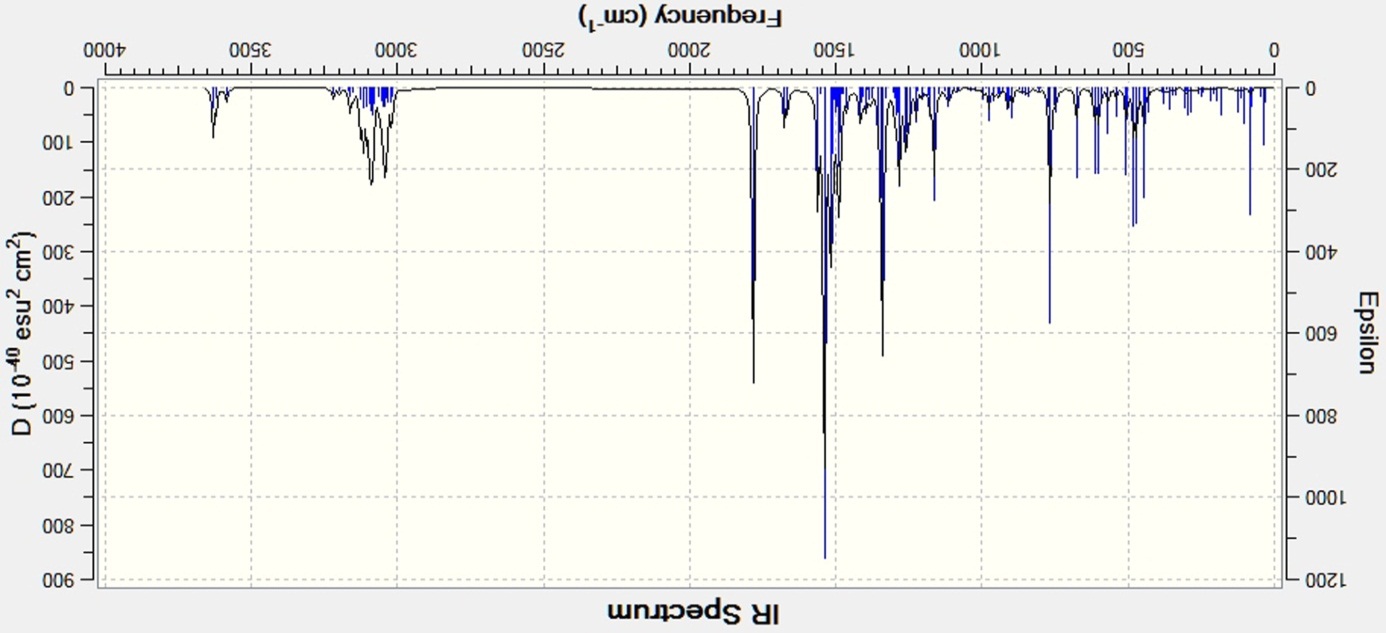 Fig. 1S. Calculated IR spectra for 5.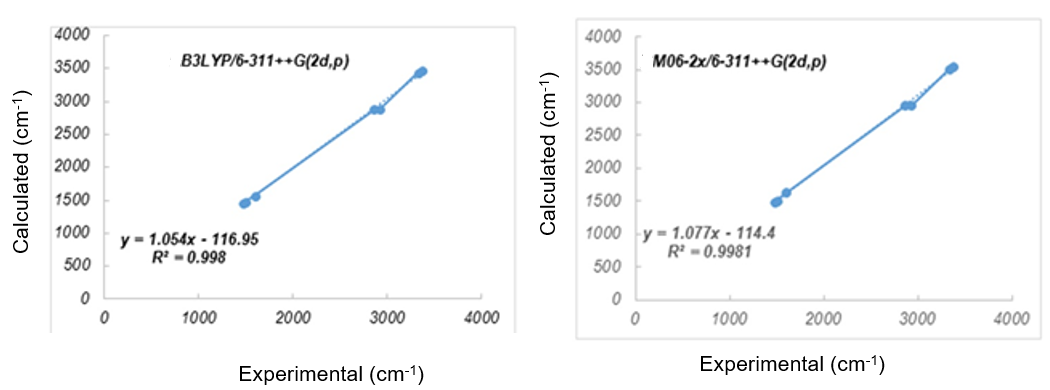 Fig. 2S. Relationship between the experimental and computed frequencies of 5.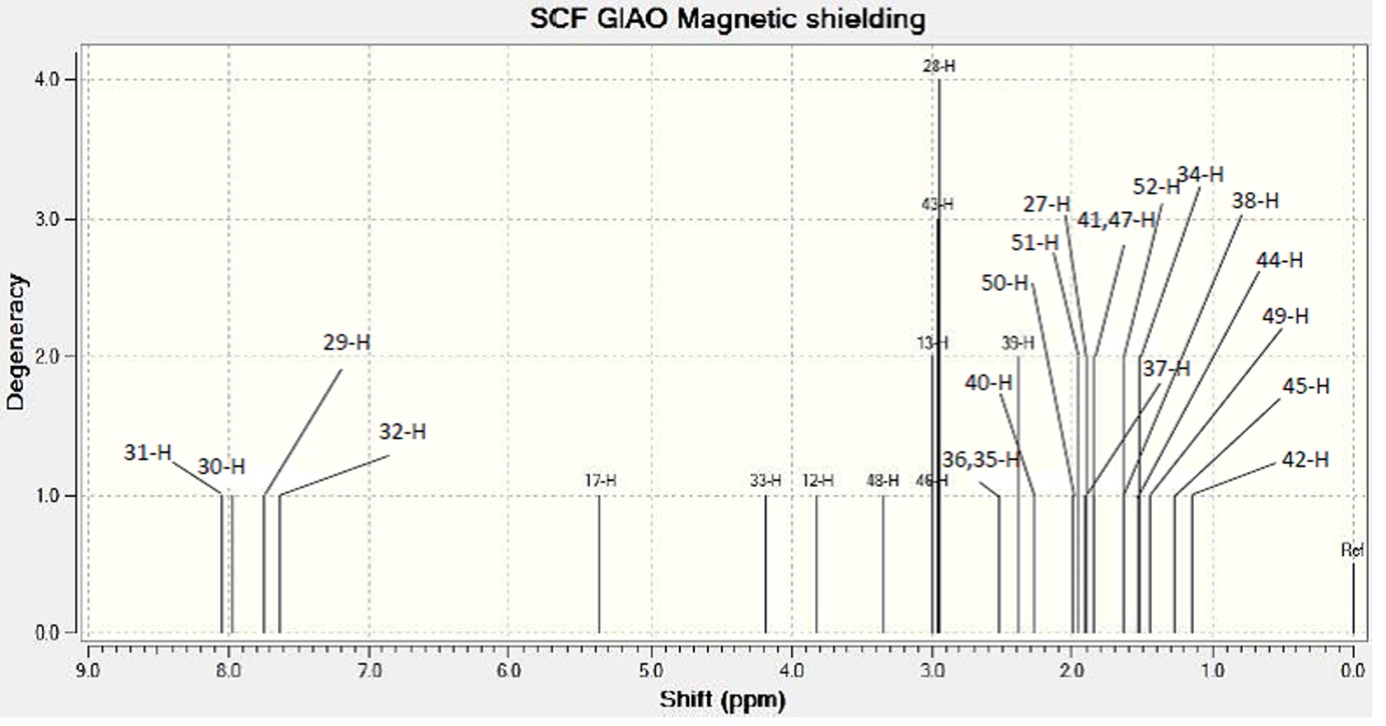 Fig. 3S. Calculated 1H NMR spectra of 5.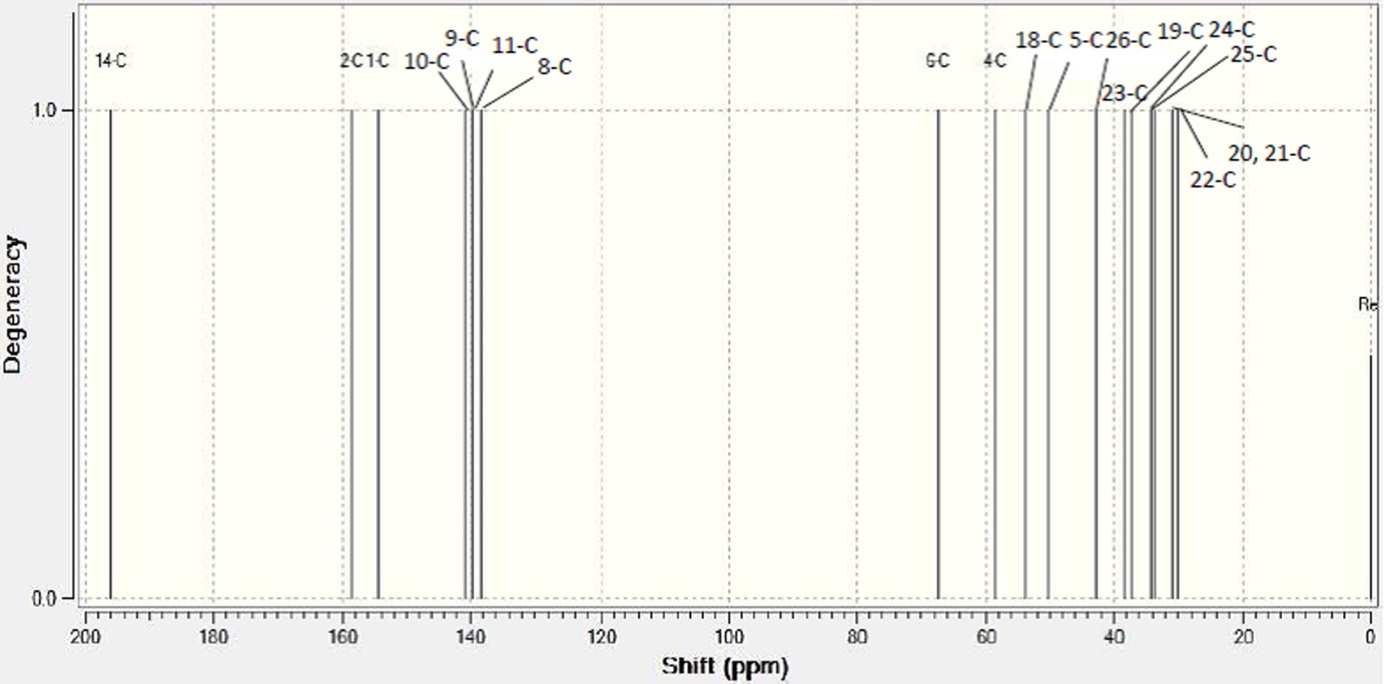 Fig. 4S. Calculated   spectra of 5.Table. 1S. Theoretically computed total energies (kcal.mol−1), zero-point vibrational energies (kcal.mol−1), rotational constants (GHz), entropies (cal.mol−1.K−1), enthalpies (kcal. mol−1), Gibbs-free energies (kcal. mol−1), dipole moment (Debye) and some physico-chemical properties at M06-2X/6-311++G(2d,p) level.                                    aACD/ChemSketch, bChemBioOffice UltraTable. 2S. Second order perturbation theory analysis of Fock Matrix in NBO basis for 5 at the M06/2X method with 6-311++G(2d,p) basis set.ParametersM06-2X/6-311++G(2d,p)Total energy-615494.160Zero-point energy-615203.373Rotational constants0.47205130.13771800.1148729EntropyTotal152.187Translational43.140Rotational34.992Vibrational74.055Enthalpy-615189.141Gibbs-free energy-615234.515Dipole moment (D)X-1.8788Y-0.6383    Z1.9260Total2.7653PropertiesValuesMolar Refractivitya (cm3)93.92 ± 0.493.92 ± 0.4Molar Volumea (cm3)286.2 ± 5.0286.2 ± 5.0Parachora (cm3)744.2 ± 6.0744.2 ± 6.0Index of refractiona1.570 ± 0.031.570 ± 0.03Surface tensiona (dyne/cm)45.7 ± 5.045.7 ± 5.0Densitya (g/cm3)1.10 ± 0.11.10 ± 0.1Polarizabilitya (cm3)37.23 ± 0.5 ×10-2437.23 ± 0.5 ×10-24Log P2.37b2.37bDonor NBO(I)Acceptor NBO(j)E2(kcal/mole)         M06-2xE2(kcal/mole)         M06-2xEj-Ei(a.u)         M06-2xEj-Ei(a.u)         M06-2xF(i,j)(a.u)          M06-2xF(i,j)(a.u)          M06-2xE2(kcal/mole)         M06-2xE2(kcal/mole)         M06-2xEj-Ei(a.u)         M06-2xEj-Ei(a.u)         M06-2xF(i,j)(a.u)          M06-2xF(i,j)(a.u)          M06-2xπ(C1-C2)π*(C9-C8)31.680.320.091π(C1-C2)π*(C10-C11)28.380.350.090π(C8-C9)π*(C1-C2)25.340.210.068π(C8-C9)π*(C10-C11)27.220.350.089π(C10-C11)π*(C1-C2)30.900.260.083π(C10-C11)π*(C8-C9)28.100.320.087Lp(1)N3π*(C1-C2)74.670.360.157Lp(1)N3σ*(C4-C24)7.790.820.074Lp(1)N7σ*(C4-C26)16.052.600.189Lp(1)N15π*(C14-O16)71.250.400.150Lp(1)N15σ*(C18-C23)7.630.770.073Lp(2)O16σ*(C14-N15)31.020.860.147Lp(2)O16σ*(C6-C14)23.400.760.121